Разработка внеклассного занятия по математике во 2 классе по теме: "Периметр треугольника и квадрата"Внеклассное занятие по математике 2 классТема: Периметр треугольника и квадрата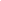 Цели:1. Ввести понятие периметр треугольника и квадрата.2. Учить использовать на практике формул треугольника и квадрата.3. Развитие логического мышления, речи.Оборудование: наглядность «Треугольничка», разрезные треугольники, 12 фрагментов фигур, 2 треугольника, формулы периметров.Литература: «В стране занимательных фигур», «Геометрическое построение» 2 кл.Ход урокаI. Орг.моментII. Упражнение на вниманиеВнимательно рассмотрите фигуры и запомните, как расположены точки.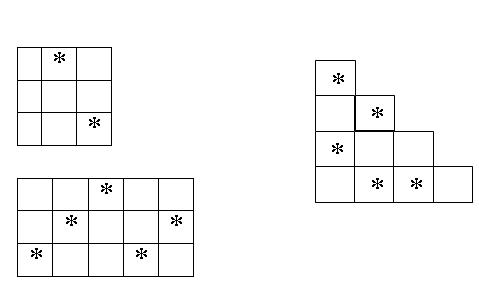 Сейчас я закрою доску, а вы, что запомнили, попробуйте нарисовать на своих листочках расположение.Давайте проверим. Поднимите руку, кто не сделал ни одной ошибки. Молодцы! Кто допустил ошибки, будьте внимательны.III. Изучение нового материалаА сегодня мы с вами отправимся в замечательную страну Геометрию. А к кому в гости, вы должны угадать. Послушайте стихотворение «Треугольник и Квадрат».Жили- были два брата:Треугольник с Квадратом.Старший – Квадратный,Добродушный, приятный.Младший – треугольный –Вечно недовольный.Стал расспрашивать Квадрат:Почему ты злишься, брат?Тот кричит ему:-Смотри:Ты полней меня и шире.У меня углов лишь три,У тебя же их четыре!Но квадрат ответил:-Брат!Я же старше, я – Квадрат!Я, - сказал еще нежней:-Неизвестно, кто нужней!Но настала ночь, и к брату;Натыкаясь на столы,Младший лезет воровато,Срезать старшему углы.Уходя, сказал:-Приятных я тебе желаю снов!Спать ложился – был квадратным,А проснешься без углов.Но наутро младший братСтрашной мести был не рад.* Ребята, давайте посмотрим, почему же младший брат страшной мести был не рад. Кто пойдет к доске и срежет углы у квадрата?- Что произошло?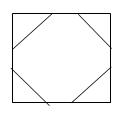 Поглядел он - нет КвадратаОнемел… стоял без слов…Вот так месть? Теперь у братаВосемь новеньких углов!Что случилось с квадратом?Так куда мы с вами отправимся в путешествие?Правильно, в город треугольников и квадратов. А сопровождать нас будет Треугольничка. Но сопровождать она нас будет в том случае, если мы ответим на вопросы.1. Чем отличается треугольник от квадрата?2. Чем замечателен квадрат?Молодцы! Можно отправляться в путешествие.Вот мы прибыли в город Треугольников и Квадратов и нас ждет новое задание.Задание1: Сумеете ли вы увидеть?- Сколько треугольников спряталось в этом домике? (5) А четырехугольников?(1)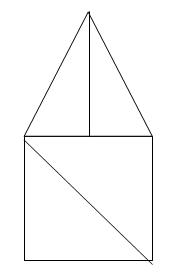 Задание 2: На чертеже 9 треугольников. Сумеете ли вы их увидеть? Кто пойдет и покажет?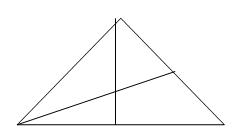 Задание 3: Посмотрите на фигуру. Сколько четырехугольников? (7) А сколько здесь квадратов? (3)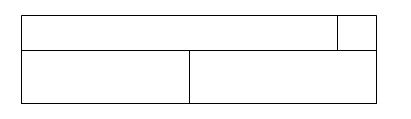 Практическое задание «Кто быстрее»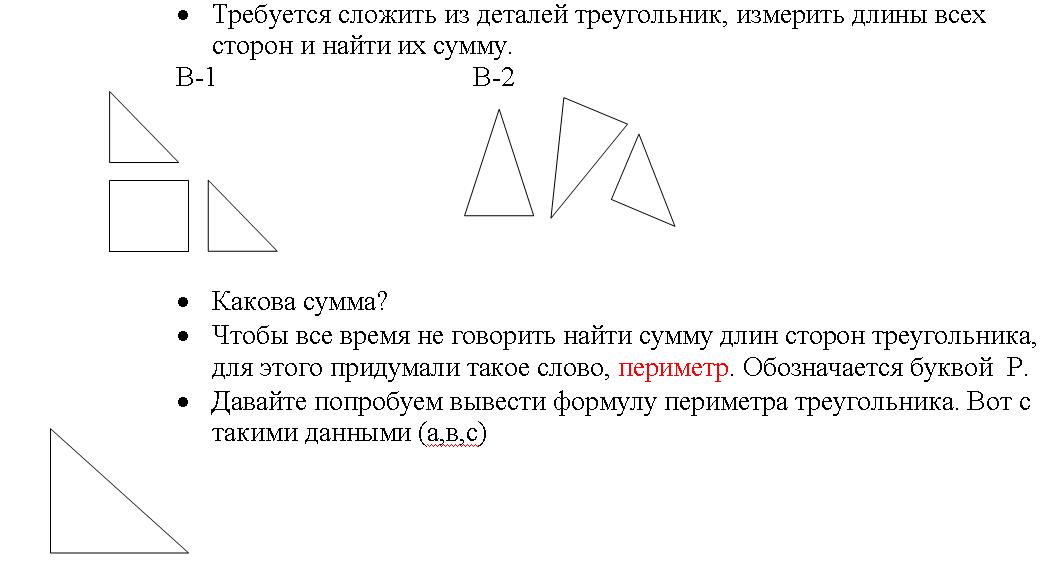 Что называется периметром треугольника?Значит, что мы должны сделать, чтобы найти периметр? (1. измерить длину сторон; 2. найти их сумму).Вот так выглядит формула периметра треугольников: Р = а + в +сПо этой формуле можно найти сумму длин сторон любого треугольника.Сумма длин сторон треугольника называется…Молодцы! Начертите квадрат, зная только длину одной стороны и найдите сумму длин его сторон. Сторона квадрата 4 см. Сможем ли мы начертить квадрат, зная только одну сторону? Почему?Сделайте это.Ребята, как вы думаете, как называется сумма длин строн квадрата?Правильно, сумма длин сторон квадрата – периметр. Давайте выведем формулу, по которой можно найти периметр квадрата со стороной а. Кто попробует?а+а+а+а=4аЗная, что четыре раза по а, значит, что мы можем сделать?Да, мы можем сложение заменить умножением, тогда получится формула Р=4а. Для красивой записи число 4 ставят на первое место, а затем букву. В практике используют вот эту формулу.Что мы сейчас с вами делали?Что называется периметром?Как звучит формула периметра треугольника?Прочитайте формулу периметра квадрата?IV. Закрепление пройденного материалаЗадания:1) Начертить квадрат по данным периметрам: в-1 -8см, в-2 – 12см.2) Дан треугольник. Найдите его периметр.3) К празднику ученики украшают снаружи здание школы со всех четырехугольных сторон флажками. Флажков немного, всего 12. Как их расставить по 4, по 5, по 6 с каждой стороны.V. Итог занятия:Как найти сумму длин сторон треугольника и квадрата?Запишите формулы периметра квадрата и треугольника?Чем занимателен квадрат?